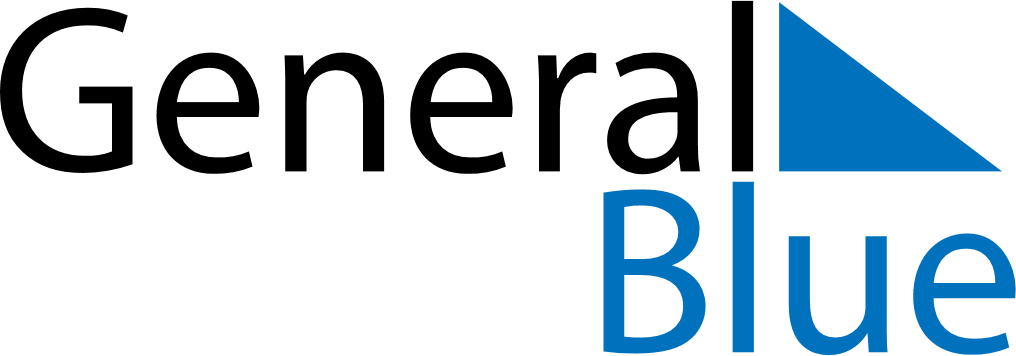 November 2025November 2025November 2025November 2025BangladeshBangladeshBangladeshSundayMondayTuesdayWednesdayThursdayFridayFridaySaturday1234567789101112131414151617181920212122Armed Forces DayArmed Forces Day232425262728282930